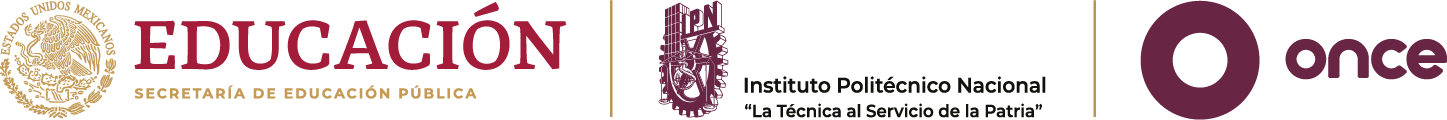 100 Aniversario del CECyT “Gonzalo Vázquez Vela” 60 Aniversario del Centro Cultural “Jaime Torres Bodet” 50 Aniversario de la ESIME Unidad Culhuacán,ESIA Unidad Tecamachalco y de la Escuela Superior de Turismo 40 Aniversario del CIIEMAD, CEPROBI y del CITEDIComité de Transparencia del Instituto Politécnico NacionalEl Once no tiene dentro de su estructura un Comité de Transparencia, sin embargo, al ser un Órgano de Apoyo del Instituto Politécnico Nacional reportamos al Comité de Transparencia del Instituto Politécnico Nacional.Integrantes:Mtro. Marx Yazalde Ortíz Correa.Abogado General y Titular de la Unidad de Transparencia del Instituto Politécnico Nacional.Ubicación: Av. Wilfrido Massieu s/n, Edificio "Adolfo Ruiz Cortines, Planta baja. Unidad Profesional Adolfo López Mateos, Zacatenco, Alcaldía Gustavo A. Madero,C.P. 07738, Ciudad de México. Teléfono: 57 29 60 00 Extensión: 46176 Correo electrónico: acceinfo@ipn.mxMtro. José Hipólito Rosas Molina.Director de Servicios Generales del Instituto Politécnico Nacional.Ubicación: Av. Instituto Politécnico Nacional s/n, puerta 7Unidad Profesional Adolfo López Mateos, Zacatenco, Alcaldía Gustavo A. Madero,C.P. 07738, Ciudad de México.Teléfono: 52 79 60 00 Extensión: 55175Correo electrónico: dserviciosgrales@ipn.mxC.P. Alejandro Valencia López.Titular del Órgano Interno de Control del Instituto Politécnico Nacional.Ubicación: Av. Miguel Othón de Mendizábal s/n, esq. Av. Miguel Bernard, Residencial La Escalera, Alcaldía Gustavo A. Madero, C.P. 07738, Ciudad de México.Unidad Profesional “Adolfo López Mateos”, Edificio de la Coordinación General de Organización e Información Institucional, planta baja.Teléfono: 52 79 60 00 Extensión: 51860Correo electrónico: toic@ipn.mx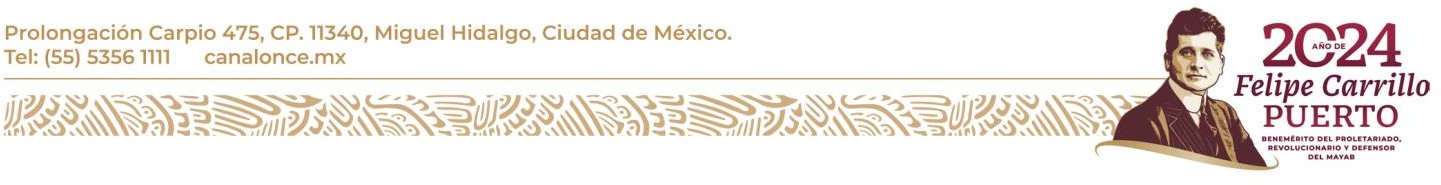 